National Online Safety Resources 31.03.2023Dear Parents & Carers,The online world is posing an ever-increasing risk to children, and it is important that schools, parents and carers work together to take an active role in teaching children about online dangers. Learning how to act safely when using the internet is an incredibly important part of safeguarding our children. We are therefore delighted to announce that St Joseph’s Catholic Primary School have shown our commitment to protecting our pupils online by working with National Online Safety- providing resources for all parents and carers.  The resources include Parents & Carers courses (presented by Myleene Klass), online video resources and weekly guides covering a huge range of topics, including:In school, we will have an overview of your engagement with the resources, courses and webinars that you access and I will add useful resources to your ‘watchlist’ regularly, although you are of course welcome to access any of the resources available. To create your account, please follow https://nationalcollege.com/enrol/st-joseph-s-catholic-primary-school-8  and complete your details. When you’re set up, you’ll be able to set ‘Parent/Carer’ as your user type.  Please be sure that you select this user type and could you also inform the school office when you have done so as I will then update our records. You can access National Online Safety online via any device- including via the brand-new smartphone app. To download the app, please go to:https://apps.apple.com/gb/app/national-online-safety/id1530342372https://play.google.com/store/apps/details?id=uk.co.nationaleducationgroup.nosAlternatively, search for ‘National Online Safety’ in the App Store/Google Play Store. We also have emailed you a poster that contains the QR Code details that you can use to set up. Answers to frequently asked questions and customer service can be accessed at https://helpdesk.thenationalcollege.co.uk/helpcentre or do please ask at the school office and we will do our best to assist you.Yours SincerelyMr A. Wilkes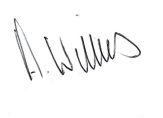 Principal Online RelationshipsFake Profiles & Social BotsOnline BullyingOnline GroomingChild Sexual Exploitation Sexual Harassment & ViolenceSextingLive StreamingOnline IdentityScreen Addiction Online ChallengesOverspendingSocial Media PlatformsOnline GamblingRadicalisation, Terrorism & Extremism Age Inappropriate ContentCopyright & Ownership HackingFake NewsOnline FraudOnline ReputationPersonal DataPornography Targeted Adverts & Pop-UpsThe Dark WebGames & Trends